Applicant InformationEducationI certify that I will graduate from high school this spring:  yes _______High School GPA, scale, class rank:  _________ ___________________ College I will attend this fall: ________________________________________________________ ReferencesPlease list two references: High School Extracurricular Activities, Honors, and Tennis ParticipationCommunity Service and LeadershipEssay (about 300-500 words): How has tennis impacted you, and how will the lessons you have learned throughtennis help you attain your goals?I certify that the information provided in this application is true and complete to the best of my knowledge, and that it is a product of my own work. I agree to notify RVTA immediately of changes to the information provided. I understand that RVTA may consider material changes as disqualifying, in which case I agree to cooperate fully with RVTA to forfeit the scholarship and return the funds received.     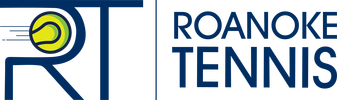 The Fred Rawlings Memorial Boys’ Tennis ScholarshipTwo Scholarships, one for $1000 and one for $500, will awarded to high school senior boys who will be attending college in the fallDeadline: May 11, 2024Email application to: dmayrosh@yahoo.com; questions: Mary Mayrosh, 540-580-6170 Criteria: tennis, community service, character, leadership, and academics Scholarships will be awarded by June 7, 2024Full Name:Date:LastFirstM.I.Address:Street AddressApartment/Unit #CityStateZIP CodePhone:EmailHigh School:Address:Full Name:Relationship:Email:Phone:Full Name:Relationship:Email:Phone:Signature:Date: